РОССИЙСКАЯ ФЕДЕРАЦИЯ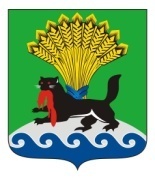 ИРКУТСКАЯ ОБЛАСТЬИРКУТСКОЕ РАЙОННОЕ МУНИЦИПАЛЬНОЕ ОБРАЗОВАНИЕАДМИНИСТРАЦИЯПОСТАНОВЛЕНИЕот «_22_»______05_______ 20 20  г.					            № _261_Об утверждении Решения о прекращении реализации бюджетных инвестиций в строительство магистральных трубопроводов водоснабжения и водоотведения Иркутского районного муниципального образования, включая строительство водозаборного сооружения в р.п. ЛиствянкаВ связи с уточнением объема финансирования, а также решением о разделении мероприятия по строительству магистральных трубопроводов водоснабжения и водоотведения Иркутского районного муниципального образования, включая строительство водозаборного сооружения в                          р.п. Листвянка, на этапы проектирования по направлениям, принятым протоколом технического совета от 30.03.2020, в соответствии с разделами II, III Порядка осуществления бюджетных инвестиций в форме капитальных вложений в объекты муниципальной собственности Иркутского районного муниципального образования, а также принятия решений о подготовке и реализации бюджетных инвестиций в указанные объекты, утвержденного постановлением администрации Иркутского районного муниципального образования от 17.11.2014 № 4727, руководствуясь статьями 39, 45, 54 Устава Иркутского районного муниципального образования, администрация Иркутского районного муниципального образования ПОСТАНОВЛЯЕТ:Прекратить реализацию бюджетных инвестиций в строительство магистральных трубопроводов водоснабжения и водоотведения Иркутского районного муниципального образования, включая строительство водозаборного сооружения в р.п. Листвянка.Признать утратившими силу следующие постановления администрации Иркутского районного муниципального образования: от 30.08.2019 № 434 «Об утверждении Решения о подготовке и реализации бюджетных инвестиций в строительство магистральных трубопроводов водоснабжения и водоотведения Иркутского районного муниципального образования, включая строительство водозаборного сооружения в р.п. Листвянка»;от 10.03.2020 № 113 «О внесении изменений Решение о подготовке и реализации     бюджетных     инвестиций     в     строительство     магистральных трубопроводов водоснабжения и водоотведения Иркутского районного муниципального образования, включая строительство водозаборного сооружения в р.п. Листвянка».3. Отделу по организации делопроизводства и работе с обращениями граждан  организационно-контрольного  управления  администрации   внести  воригиналы постановлений администрации, указанных в пункте 2 настоящего постановления, информацию о признании их утратившими силу.4. Опубликовать настоящее постановление в газете «Ангарские огни» и разместить в информационно-телекоммуникационной сети «Интернет» на официальном сайте Иркутского районного муниципального образования www.irkraion.ru.5. Контроль за исполнением настоящего постановления возложить на заместителя Мэра района.Мэр  района                                                                                              Л.П. Фролов